К а р а р                                                   р е ш е н и еО внесении изменения в Соглашения между органами местного самоуправления муниципального района Чекмагушевский район Республики Башкортостан и сельского поселения Калмашбашевский сельсовет муниципального района Чекмагушевский район Республики Башкортостан о передаче органам местного самоуправления муниципального района Чекмагушевский район Республики Башкортостан осуществления части полномочий сельского поселенияСовет муниципального района Чекмагушевский район Республики Башкортостан РЕШИЛ:1. Внести изменение в Соглашения между органами местного самоуправления муниципального района Чекмагушевский район Республики Башкортостан и сельских поселений муниципального района Чекмагушевский район Республики Башкортостан о передаче органам местного                самоуправления  муниципального района Чекмагушевский район Республики Башкортостан осуществления части полномочий сельского поселения Калмашбашевский сельсовет муниципального района Чекмагушевский район Республики Башкортостан, утвержденные решением Совета муниципального района Чекмагушевский район Республики Башкортостан от 20.12.2019 № 26:	2. Настоящее решение разместить на официальном информационном сайте Администрации сельского поселения Калмашбашевский сельсовет муниципального района Чекмагушевский район Республики Башкортостан kalmashbash.ru и  обнародовать на информационном стенде Администрации муниципального района Чекмагушевский	 район.  Республики Башкортостан.           3. Настоящее решение вступает в силу со дня подписания.         4. Контроль исполнения настоящего решения возложить на постоянные комиссии Совета сельского поселения Калмашбашевский сельсовет  муниципального района Чекмагушевский район Республики Башкортостан.Глава сельского поселения:                              А.Ш.Рамазановс. Калмашбашево20  апреля  2020 г.№ 42Приложение №1  к решению  Совета сельского поселения Калмашбашевский сельсовет муниципального района Чекмагушевский район Республики Башкортостанот 20 апреля 2020 г. № 42Изменение, вносимое в Соглашение между органами местного самоуправления муниципального района Чекмагушевский район Республики Башкортостан и сельского поселения Калмашбашевский сельсовет муниципального района Чекмагушевский район Республики Башкортостан о передаче органам местного самоуправления муниципального района Чекмагушевский район Республики Башкортостан осуществления части полномочий сельского поселения          Подпункт 1.5.1. пункта 1.5. статьи 1 дополнить предложением следующего содержания: «предоставление разрешения на отклонение от предельных параметров разрешенного строительства, реконструкции объектов капитального строительства, предоставление разрешения на условно разрешенный вид использования земельного участка или объекта капитального строительства, принятие решения о подготовке документации по планировке территории;».БАШҠОРТОСТАН РЕСПУБЛИКАһЫСАҠМАҒОШ  РАЙОНЫмуниципаль районЫНЫҢКалмашбаш  АУЫЛ СОВЕТЫАУЫЛ  БИЛӘмӘҺЕ СОВЕТЫ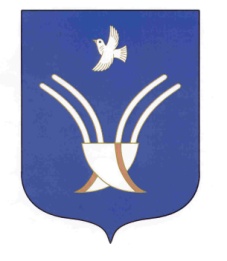 Совет сельского поселенияКАЛМАШБАШЕВСКИЙ СЕЛЬСОВЕТмуниципального района Чекмагушевский район Республики БашкортостанСовет муниципального района Чекмагушевский район Республики БашкортостанПредседатель Совета муниципального района  Чекмагушевский районРеспублики Башкортостан                               С.З. Гиззатуллин м.п.Совет сельского поселения Калмашбашевский сельсовет муниципального района Чекмагушевский район Республики БашкортостанГлава сельского поселенияКалмашбашевский  сельсовет муниципального района Чекмагушевский район Республики Башкортостан                                     А.Ш.Рамазановм.п.